Психопрофилактические и коррекционные сказки для школьной адаптацииЖили-были… Каждый ребенок слышит эти слова с удовольствием, теплотой и надеждой на что-то новое, интересное. Сказки рассказывают мамы, бабушки, воспитатели в детском саду. Дети выбирают удобную позу, прижимаются к любимым взрослым или к мягким, пушистым игрушкам и слушают сказки, рассказы, истории.Для школьников такие приятные вечера часто остаются в памяти как воспоминание о беззаботном детстве. Родители все реже читают детям вслух. Школьники читают сами, и, скорее всего, не сказки, а программные произведения. Но бывают моменты, когда хочется вернуться в мир детства, вновь почувствовать теплоту и единство семьи.Уважаемые родители!            Предлагаемые вашему вниманию «лесные» сказки раскрывают пять основных тем для первоклассников и для учеников начальной школы: адаптация к школе; отношение к вещам; отношение к урокам; школьные конфликты; отношение к здоровью. Эти сказки решают дидактические, коррекционные и терапевтические задачи, развивают воображение и мышление.ПерваяСоздание «Лесной школы»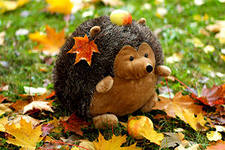 Жил-был Ежик. Он был маленький, кругленький, серого цвета, с остреньким носиком и черными глазками-пуговками. На спине у Ежика были самые настоящие колючки. Но он был очень добрым и ласковым. А жил Ежик в школе.Да, в самой обыкновенной школе, где было много детей, которых учили мудрые учителя. Как он сюда попал, Ежик и сам не знал: может быть, какой-то школьник принес его для «живого уголка» еще крохотным, а может, он и родился в школе. Сколько Ежик себя помнил, он всегда вспоминал школьные звонки, теплые руки детей, вкусные угощенья и уроки…Очень нравилось Ежику, как проходили уроки. Вместе с детьми Ежик учился читать, писать, считать, изучал и другие предметы. Конечно, это было незаметно для людей. Им казалось: бегает Ежик, радуется жизни. А Ежик мечтал…И мечтал он о том, что, когда вырастет, станет учителем и сможет научить своих лесных друзей всему, что умеет и чему научился сам у людей в школе.Вот Ежик стал взрослым, и пришла пора осуществиться его мечте. Лесные жители построили настоящую школу, в которой будут учиться зайчата, лисята, волчата, мышата и другие зверята. Учитель-Еж готовил класс к приему первоклассников. В светлой комнате стояли столы, стульчики. На стене висела доска, на которой можно писать мелом. Еж принес учебники — книжки с картинками, которые помогут научить писать, считать.Сорока принесла в Лесную школу блестящий звонкий колокольчик.
— Зачем ты принесла в школу какую-то игрушку? — спросил у Сороки Сторож-Крот. — Ведь в школе не играют, а учатся!
Сорока важно ответила:
— Меня Еж попросил. Я буду отвечать за звонки.
— А зачем нам звонить? Школа же не пожарная машина! — удивился Крот.
— Эх, ты ничего про школу не знаешь! Если звенит звонок — значит, пора на урок. А если на уроке
звонок, значит, пора отдохнуть, дружок! — затрещала Сорока.
— Подожди, Сорока, объясни мне еще разок. Если ребята придут в школу, то, услышав звонок, побегут на урок?— Да, только не побегут, а подойдут к столикам, будут ждать начала урока, — ответила Сорока.
— Это верно! — подхватил Еж. — Именно так делают настоящие школьники.
— Так наши ребята-зверята могут и не знать эти правила? — заволновался Крот.
— Придут в школу и узнают! — вновь затрещала Сорока.
— Да, — подтвердил Еж, — узнают, как стать школьником, как правильно писать, считать и многое другое.Еж, Крот и Сорока затихли. В Лесной школе было тихо и свежо. В ожидании первоклассников деревья на школьном дворе принарядились и шелестели своей желто-красной листвой. Казалось, что они тоже разговаривают.
— Пора, пора! — объявляет всему лесу клен.
— В школу, в школу! — шепчет березка.Вторая сказка
Букет для учителя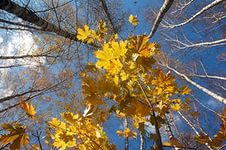 В лесу суета, переполох. Заяц бегает целый день в поисках сумки для сынишки. Зайчонок собрался завтра в школу, а портфеля нет. Как же ему книжки да тетрадки носить? Белка обещала помочь. Она своей дочке-то портфель настоящий смастерила, с отделениями, с ремешками и кармашками.А Медведица трудится над костюмчиком для Медвежонка. «Ведь в школу надо нарядным идти, как на праздник», — ласково приговаривала она, отглаживая белый воротничок у рубашки.
Лисичка волнуется: «Надо Лисенка помыть, расчесать, красиво и аккуратно хвостик уложить, а его все нет, все где-то с Волчонком играет!»Но Лисенок, Волчонок, Медвежонок вместе с Белочкой и Зайчонком занимались важным и нужным делом. Наши будущие первоклассники в лесу собирали букет для своего учителя. Собирали и разговаривали.- Ой, Белочка, как же ты будешь в школе учиться? Ты все прыгаешь да прыгаешь, — волновался за подружку Лисенок.
— Не знаю, — ответила Белочка, — я действительно не могу усидеть на месте спокойно.
— Ничего, — успокоил ее Зайчонок, — там, говорят, перемены будут, вот на них и попрыгаешь.
— Перемены? — удивился Волчонок. — А мне папа говорил, что в школе будут уроки, на которых будем учиться, узнавать что-то новое.— Это правильно! — поддержал друга Медвежонок. — Для этого мы в школу-то и идем.
— Да, но все время учиться, долго сидеть за столами мы не сможем, устанем, — объяснял Зайчонок, поэтому придумали перемены, где можно отдохнуть, поиграть.
— Поживем — увидим, — проворчал Медвежонок, — а сейчас давай цветы самые красивые выбирать, чтобы Учителю-Ежу понравились.
— А какой он — учитель? — поинтересовалась Белочка. — Добрый он или злой?
— Не знаю… — размышлял Волчонок. — Самое главное, мне кажется, чтобы он был умным, чтобы много знал и умел.— А я хочу, чтобы добрым был, — продолжала Белочка, — чтобы все разрешал.
— Представь себе, что тогда за уроки будут! — удивился Лисенок. — Одному разрешили кричать, другому скакать, а третьему в игрушки играть!
Все ребята-зверята весело засмеялись.
— Мне хотелось бы учителя доброго, но строгого и справедливого, чтобы смог понять и простить, по мочь в трудную минуту и чтобы на уроке с ним было интересно, — закончила свои рассуждения Белочка.
— Да, это было бы хорошо… — подтвердил Медвежонок.— А мне кажется, что каждому из нас свой учитель мечтается, — тихо произнес Зайчонок.
— Ты что-то загрустил, Зайчонок, боишься? — удивился Волчонок. — Смелее! Пусть будет учитель такой, какой он есть, а не выдуманный!
— А мне мама говорила, что в учителя идут только те, которые любят детей и хотят их многому научить! — воскликнула Белочка.
— Ой, ребята, смотрите, какой у нас большой и красивый букет получился! — обрадовался Лисенок.
«Наверное, нашему учителю будет очень приятно!» — подумали завтрашние первоклассники.Третья сказкаСмешные страхи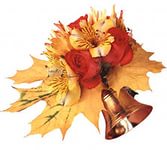 Наступило первое сентября. Каждому ученику понятно — в этот день дружно идем в школу! А для первоклассников — это особенный день: день знакомства со школой, с учителем, с классом.Солнышко улыбалось нашим первоклассникам, еще теплый ветерок подгонял их в пути.Аккуратные, красивые, с настоящими портфелями и с ярким букетом цветов приближались они к Лесной школе.Около школы учеников встречал Учитель-Еж. Он внимательно рассматривал каждого ученика и добродушно улыбался. Букет ему очень понравился, Еж оценил старания ребят. «Спасибо!» — произнес Учитель, и его глаза засветились веселыми огоньками.Сорока шумно приветствовала учеников звонком, который эхом разнесся по всему лесу.
— Прошу всех пройти в класс и выбрать парту, где вам будет удобно учиться! — торжественно произнес Еж.Первоклассники осторожно проследовали за учителем, но, увидев светлый класс, осмотрелись и смело нашли себе подходящее место.
— На первом уроке сегодня мы будем знакомиться, — спокойно произнес Еж. — Вы расскажете, как
вас зовут, чем любите заниматься.Каждый из учеников рассказывал о своих любимых играх, мультиках, книгах и даже о любимых сладостях. Только Зайчонок ничего не рассказывал. Он сжался в комочек и спрятался за парту так, что выглядывали одни дрожащие ушки. Еж не сразу обратился к нему, подождал, пока все ученики выскажутся.- А как тебя зовут? И чем ты любишь заниматься? — прозвучало над заячьим ушком.
— Я? Не-не-не знаю! — дрожащим голосом прошептал Зайчонок.
— Кто тебя так напугал? — забеспокоился Учитель.
— Бра-братишка… — ответил Зайчонок, — он сказал, что в школе меня проучат как следует, да
еще будут наказывать хворостинками.Все первоклассники рассмеялись.
— А что еще рассказывал твой братишка про школу? — продолжал спрашивать Еж.
— Он говорил… — уже смелее произнес Зайчик, — что у Вас очень острые иголки и что непослушных
учеников Вы больно ими колете.
Еж, все ученики и даже сам Зайчонок дружно смеялись.- Да, твой братишка — фантазер! — с улыбкой сказал Учитель-Еж. — Наверное, ему не хотелось отпускать тебя в школу, потому что не с кем будет играть. Вот он и придумал эти страшилки.
— Наверное… — уже спокойно отвечал Зайчонок, — еще он обиделся на меня за то, что я научился лучше его прыгать и бегать.
— А ты любишь бегать и прыгать? — уточнил Учитель.
— Очень! — радостно ответил Зайчонок.
— Очень хорошо! Значит, ты будешь на физкультуре лучшим учеником! А на перемене поможешь организовывать подвижные игры для отдыха.После этих слов Учителя прозвенел звонок с урока, и Еж пригласил ребят в коридор отдохнуть.
Первоклассники с улыбкой выходили из класса, а Зайчонок уверенно шагал впереди всех.Четвертая сказкаИгры в школе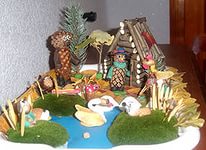 На перемене ребята-зверята успели рассмотреть школу и поделиться с друзьями своими впечатлениями.
— Да, попрыгать-то здесь особенно негде! — произнесла Белочка.
— Почему? — возразил Волчонок. — А стулья и столы в классе? Как раз для прыжков пригодятся.
Белочка обрадовалась находчивости Волчонка. Вместе они устроили настоящие гонки с препятствиями по всему классу. Когда прозвенел звонок на урок, игра была в самом разгаре.Возбужденный и всклокоченный Волчонок не сразу заметил Учителя. А когда остановился, то с удивлением оглянулся на своих товарищей. Белочка тоже не могла понять, в чем дело. Остальные ученики стояли около своих столиков и растерянно смотрели на беспорядок в классе.
— Да, повеселились… — спокойно произнес Еж. — А звонок на урок уже прозвенел!
— Я не слышал! — сказал запыхавшийся Волчонок.
— И я не слышала… — прошептала Белочка.
— Белочка и Волчонок, поставьте, пожалуйста, столы и стулья ровно, — попросил Учитель.Когда порядок в классе был восстановлен, учитель объявил урок математики.
Еж предложил ребятам познакомиться с учебником, с тетрадкой в клетку. В тетради надо было выполнить первое задание: сосчитать и нарисовать фигуры. Все справились быстро, только Волчонок с Белочкой не поняли задание.А когда Белочке стало совсем скучно, она достала из портфеля орешки и принялась их рассматривать, играть.
— Как у тебя получилось, Белочка? — обратился к ученице Еж.
— А я ничего не смогла сделать, — произнесла Белочка, спрятав орешки в парту.
— Но ведь сейчас Заяц еще раз подробно объяснял задание! Ты не слышала?
— Нет! — призналась Белочка. — Не слышала…- А что же ты делала? — поинтересовался Еж.
— Я играла с орешками, — честно призналась Белочка.
— Ну что же, пришло время для разговора об играх в школе, — обратился Еж ко всему классу. — Играть в школе можно, но давайте вместе подумаем, когда играть, где, как и в какие игры, — продолжал Учитель.- Можно прыгать и бегать! — радостно предложил Волчонок, который еще находился под приятным впечатлением от игры с Белочкой.
— Можно, — согласился Еж. — Но только на спортивной площадке или в физкультурном зале. А в классе или в коридоре от таких игр могут произойти неприятности. Какие, ребята?
— Испачкаются, сломаются столы или стульчики! — ответил Лисенок, лапкой нежно поглаживая свою парту.
— Больно ушибутся сами ученики или ударят кого-то нечаянно! — забеспокоился Зайчонок.
— Да, это верно! А еще? После таких игр трудно сразу успокоиться и на уроке ученик становится рассеянным, ему трудно понимать, слушать! — подсказал ребятам Еж.
— Это точно, — согласились Волчонок и Белочка, но вместе добавили: — Но во что же нам играть во время отдыха на перемене?Все задумались. И Еж думал вместе с ребятами.
— Можно играть в настольные игры, в шашки, в шахматы? — спросил Медвежонок.
— Конечно, можно! Но если долго сидишь на уроке, а потом сидишь еще и на перемене, спина будет уставать. Да и подвигаться для организма полезно, — объяснял Учитель.
— А может быть, нам сделать теннисный стол в коридоре и устраивать соревнования? — предложил Заяц.
— И еще повесим на стенку цветной круг и будем бросать в цель маленькие мячики на липучках! — размечтался Лисенок.— Молодцы, ребята! Здорово придумали! — похвалил Учитель. — Так мы и сделаем. А есть и другие интересные и нешумные игры: «Ручеек», «Тише едешь — дальше будешь», «Путанка» и другие. Я обязательно вас с ними познакомлю. А во что можно играть на уроке?- На уроке не играют, а учатся! — важно произнес Медвежонок. — А то весь урок пропустишь! Как же тогда узнавать новое?
— Правильно, Медвежонок! — согласился Еж. — Но есть игры, которые помогают лучше усвоить, закрепить урок. И я тоже буду вас с ними знакомить.
А игрушки на уроке сильно отвлекают самого ученика и его товарищей. Поняла, Белочка?- Да, — тихо произнесла она. — Я больше не буду, извините меня, пожалуйста.
— Конечно, мы тебя извиняем, а на ваших ошибках сегодня все научились правильно играть и отдыхать в школе.Прозвенел звонок с урока. Ребята-зверята дружно стали устанавливать теннисный стол в коридоре. А Еж научил всех новым играм.Так весело и интересно прошел первый день в Лесной школе.Пятая сказка
Школьные правила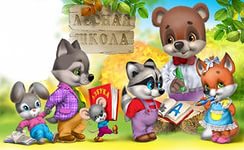 На следующий день наши первоклассники спешили в школу. Они смело поднимались по школьным ступенькам, вспоминая события прошлого дня. Когда прозвенел звонок, Еж увидел готовность всех учеников к уроку. Все ребята стояли около своих столиков и улыбались своему Учителю.- Здравствуйте, садитесь, пожалуйста! — сказал Еж. — Сегодня мы на этом уроке поговорим о правилах. Что такое правило, кто нам скажет?
— Мне мама говорила, — произнесла Белочка, — что существуют правила питания. Например, когда мы кушаем, то надо меньше разговаривать, чтобы лишний воздух не попал в животик.
— А мне папа говорил, — продолжал разговор Волчонок, — что во всем мире живет много правил. Есть правила питания, есть правила игр, поведения: в лесу, на дороге, в гостях и в других местах.
— «Правило» — значит делать правильно» — подвел итог Медвежонок.- Молодцы! — похвалил всех Учитель. — А зачем нужны эти правила, может быть, и без них можно прожить?
— Наверное, можно, но ведь будешь тогда всегда на своих ошибках учиться, — улыбаясь, произнес Волчонок. — Как мы вчера с Белочкой.
— Да, и неприятностей будет много, — согласилась с другом Белочка. — А я не люблю неприятности.
— Неприятности никто не любит, — подтвердил Учитель. — Поэтому и появились правила, чтобы знать, как лучше жить и со всеми дружить.
— Как у Вас так интересно стихи получаются? — удивился Заяц.
— А мы сейчас вместе стихи сочинять будем о школьных правилах. Согласны, ребята?Конечно, согласны! — хором ответили ученики.
— Я буду называть правило, а вы будете из него стихотворение придумывать.Правило первое: В школе все ученики здороваются, улыбаясь взрослым и друг другу.
Готово! — обрадовался Лисенок. — В школе «Здравствуй» говорят и с улыбкой дарят взгляд!
— Отлично, Лисенок!Второе правило потруднее:
До звонка на урок надо подготовить все необходимое для учебы. А когда прозвенит звонок, каждый ученик ждет приглашения учителя около своей парты.
— Можно я попробую? — предложил Зайчонок. -До звонка ты приходи
И порядок наводи!
По звонку все дружно в ряд
Ждут учителя, стоят!- Молодец, Зайчонок!Третье правило: Чтобы узнать новое и многому научиться на уроке, ученики внимательно слушают и выполняют требования учителя. К товарищу с просьбой обращаются редко и только шепотом, а к учителю обращаются, подняв руку.- Это сложно! Не знаю, подойдет ли то, что я придумал, — проворчал Медвежонок.Друга зря не беспокой.
Береги его покой. 
На уроке тишина. 
Руку поднимай тогда, 
если хочешь отвечать
или важное сказать.- Очень хорошо, Медвежонок!Правило четвертое: Когда отвечает ученик, подсказки запрещаются, пусть он сам спокойно вспоминает ответ, сам учится думать.- Это легко! — воскликнул Волчонок.На уроке ждут ответ.
Кто-то знает, кто-то нет. 
Отвечает только тот, 
Кого учитель назовет.- Превосходно! Да вы как настоящие поэты сочиняете! Еще попробуем?Правило пятое, оно уже вам знакомо: Играем на перемене в спокойные игры, чтобы все смогли отдохнуть и товарищам не мешать. Да, помните о подготовке к следующему уроку и о порядке на парте, в классе.
— Сейчас моя очередь! — произнесла Белочка.Вот звонок на перемену,
Приготовься отдыхать:
Можешь с другом прогуляться,
Можешь тихо поиграть,
Подготовь к уроку все,
Чтоб училось нам легко!- Да, замечательно! Я думаю, что вам будет учиться легко и интересно, раз вы так хорошо справились с этим сложным заданием, — порадовался за своих учеников Еж. — Эти пять правил мы запомним, но существуют и другие правила, с которыми вы познакомитесь позже. А сейчас первое домашнее задание.